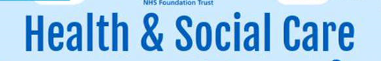 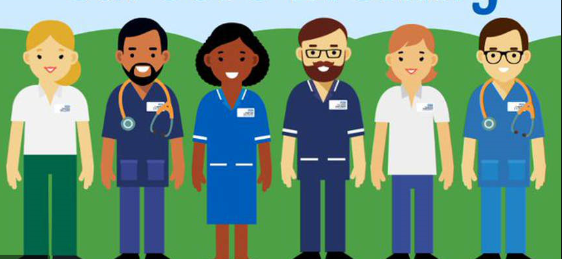 Bridging task for health and social care When you embark on a care in health and social care you have to be able to ensure that you can communicate well, this is a vital quality that all people working in this industry should have. You should think about the qualities that are needed for a person that works within this industry.Can you think of the most important qualities?1.2.3.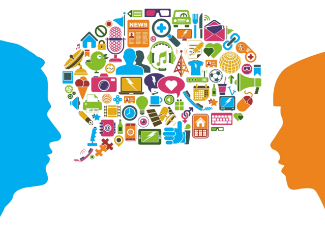 Communication is important                                       How many different types of communication can you think of?Are they different or do they have things in common?What is communication?Write your own definition._________________________________________________________________________________________________________________________________________________________________________________________________________________________________In your opinion, what does “effective” mean?______________________________________________________________________________________________________________________________________________________Task:What is it we need to remember in order to communicate effectively with others?In the space below list the factors that influence effective communication:••••••Now select 3 factors you have listed above and give an example for each one:1.2.3.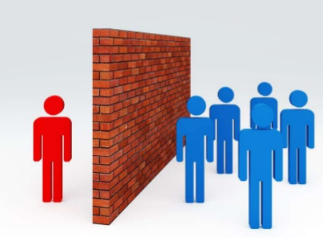 BarriersAre barrier is something that stops communications from happening effectively List the barriers to effective communication e.g. to noisyWhat is the difference is between closed and open questions?Why do you think it’s important to use both?Can you put these in to categories of open and closed questions?Do you like Cats, Have you been on holiday, where did you go on holiday, how would you like to be remembered, what do you think should happen at the end of the story, what specifically happened today, was it your fault.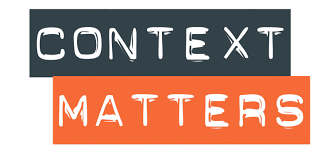 What does context mean? Why are context different depending on your care. Think about the differences between IJE and JE lessons- how are they different?Can you now relate this to someone having care in a hospital and then them going home- how would their care change and how would their relationship with the people around them change.Think about their families, doctors or professionals in both places- is there a difference? If so how is it different? Write down how the two scenarios are different. 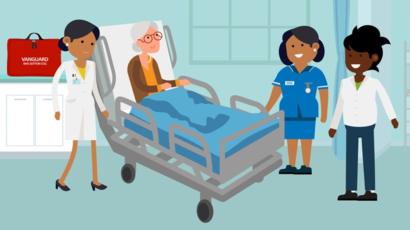 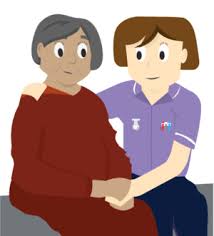                            Theories for communicationThere are 3 theories you need to understand in Health and social care unit 1- have a look at these websites and videos to help you understand communication.Argyles communication theory- https://study.com/academy/lesson/communication-cycle-definition-stages.html Tuckmans theory - http://www.mindtools.com/pages/article/newLDR_86.htm SOLER- https://www.myrtwellbeing.org.uk/communication/active-listening-skills-using-the-soler-method/401.article, https://www.youtube.com/watch?v=BW82k7lwI_U Understand what a Person centred approach to care- http://personcentredcare.health.org.uk/sites/default/files/resources/person-centred_care_made_simple_1.pdf, http://www.bapca.org.uk/about/what-is-it.html, http://www.scie.org.uk/publications/guides/guide08/person.asp Useful websitehttps://www.youtube.com/watch?v=S7CN9Trw43w https://www.skillsforcare.org.uk/Topics/Mental-Health/Mental-health.aspx http://www.nhs.uk/conditions/social-care-and-support-guide/pages/care-homes. asp http://www.scie.org.uk/assets/elearning/communicationskills/cs02/resource/ index.html  Open Closed 